Max Brallier: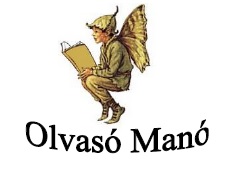 Az utolsó srácok a FöldönMit tudhatunk meg Jack Sulliven Wakefield előtti életéről? Sorolj fel legalább 5 dolgot! …………………………………………………………………………………………...……………………………:……………………………………………………………..…………………………………………………………………………………………...…………………………………………………………………………………………...Magyarázd meg, miért nagyon fontosak Jack számára a következők:Quint Baker: …………………………………………………………………………………...…………………………………………………………………………………………………...Lomberőd: …………………………………………………………..………………………….…………………………………………………………………………………………………...„Dicső Lovag” plecsni:……………………………………………………………………………………………………………………………………………………………………………...Dirk Tahó: ……………………………………………………………………………………...…………………………………………………………………………………………………...Kamera: ………………………………………………………………………………………...…………………………………………………………………………………………………...Jack nem szörnyológus, de néhány szörnyet elnevezett a tulajdonságaik alapján. Legalább ötre biztosan te is emlékszel. Sorold fel őket!…………………………………………………………………………………………………...…………………………………………………………………………………………………...…………………………………………………………………………………………………...…………………………………………………………………………………………………...Neved, e-mail címed: ……………………………………………………………………………Iskolád, osztályod: ………………………………………………………………………………Lakcímed: ……………………………………………………………………………………….